Муниципальный район «Красночикойский район»СОВЕТ МУНИЦИПАЛЬНОГО РАЙОНА«КРАСНОЧИКОЙСКИЙ РАЙОН»РЕШЕНИЕ«28» июня 2021 г                                                                             № 302с. Красный ЧикойО запрете весенней охоты на водоплавающую и боровую дичьЗаслушав и обсудив информацию кандидата биологических наук орнитолога О.А. Горошко, председателя С.В. Стрекаловской, Совет решил:1.   Обратиться с обращением к губернатору Забайкальского края.2. Обратиться с обращением к министру  природных ресурсов Забайкальского края.3.   Обратиться с обращением к руководствам охотхозяйств района.4. Обратиться в представительные органы  муниципалитетов края с предложением поддержать предложение Совета муниципального района «Красночикойский район».5.  Настоящее решение опубликовать в уполномоченном органе печати. Муниципальный район «Красночикойский район»СОВЕТ МУНИЦИПАЛЬНОГО РАЙОНА«КРАСНОЧИКОЙСКИЙ РАЙОН»Обращениедепутатов Совета муниципального района «Красночикойский район» к губернатору Забайкальского края А.М. ОсиповуУважаемый Александр Михайлович!Совет муниципального района «Красночикойский район» обращается к вам с предложением поддержать наше предложение о полном запрете весенней охоты на водоплавающую и боровую дичь в Забайкальском крае. Это связано не только с тем, что повсеместно нарушаются технологии весенней охоты (как охоты только на самцов), но с экологическим вредом данного вида охоты с тяжелыми последствиями для поголовья водоплавающих и боровых птиц.  Весенняя охота приводит к разрушению пар, к распаду глухариных и тетеревиных токов, что крайне отрицательно влияет на успех размножения. За этот запрет выступают специалисты-ученые и природоохранная общественность России и многих стран. Согласно оценкам орнитологов, во многих регионах страны, в т.ч. в Забайкальском крае,  численность большинства видов водоплавающих птиц неуклонно снижается, и существенную роль в этом процессе играет весенняя охота.       Принято решением Совета                                                             муниципального района                                                              «Красночикойский район»                                                              от  «28» июня 2021 года  №302     Муниципальный район «Красночикойский район»СОВЕТ МУНИЦИПАЛЬНОГО РАЙОНА«КРАСНОЧИКОЙСКИЙ РАЙОН»Обращениедепутатов Совета муниципального района «Красночикойский район» к министру природных ресурсов Забайкальского края С.И. НемковуУважаемый Сергей Иванович!Совет муниципального района «Красночикойский район» обращается к Вам с предложением при подготовке приказа министерства о весенней охоте на 2022 год  полностью запретить весеннюю охоту на водоплавающую и боровую дичь, как единовременную меру; кроме того, просим рассмотреть возможность  полного запрета весенней охоты на водоплавающую и боровую дичь в Забайкальском крае. Это связано не только с тем, что повсеместно нарушаются технологии весенней охоты (как охоты только на самцов), но с экологическим вредом данного вида охоты с тяжелыми последствиями для поголовья водоплавающих и боровых птиц.       Принято решением Совета                                                             муниципального района                                                              «Красночикойский район»                                                              от  «28» июня 2021 года  №302     Муниципальный район «Красночикойский район»СОВЕТ МУНИЦИПАЛЬНОГО РАЙОНА«КРАСНОЧИКОЙСКИЙ РАЙОН»Обращениедепутатов Совета муниципального района «Красночикойский район» к директору ООО «Охотник»  и председателю СПК «Черемхово» А.И. Геваку Уважаемый  Александр Иванович!Совет муниципального района «Красночикойский район» обращается к вам с просьбой  рассмотреть обращение к губернатору и министру природных ресурсов Забайкальского края, посмотреть видеообращение кандидата биологических наук орнитолога О.А. Горошко (ссылка https://yadi.sk/i/dOnIymchpGQQxw ).   Если сочтете возможным, ждем Ваших предложений и замечаний.      Принято решением Совета                                                            муниципального района                                                              «Красночикойский район»                                                              от  «28» июня 2021 года  №302     Уважаемые председатели представительных органов муниципальных районов!Совет муниципального района «Красночикойский район» обращается к вам с просьбой поддержать наше обращение по запрету весенней охоты на водоплавающую и боровую дичь. Видеообращение кандидата биологических наук орнитолога О.А. Горошко доступно по ссылке https://yadi.sk/i/dOnIymchpGQQxw . Для удобства копирования ссылки дополнительно отправляем в формате Word.Председатель Совета   муниципального района                                                          С.В. Стрекаловская«Красночикойский район»Председатель Совета муниципального района                            «Красночикойский район»	С.В. Стрекаловская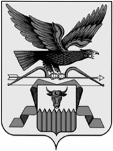 Российская ФедерацияЗабайкальский крайМуниципальный район«Красночикойский район»СОВЕТМУНИЦИПАЛЬНОГО РАЙОНА«КРАСНОЧИКОЙСКИЙ РАЙОН»673060, с. Красный Чикойул. Первомайская, 59
тел., факс: 8-302-30-2-20-22e-mail: Sovet-raiona@yandex.ru29.06.2021    № 72Председателям представительных органов муниципальных районов